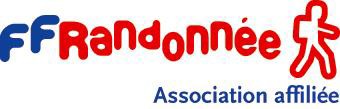 Président : Philippe PETIT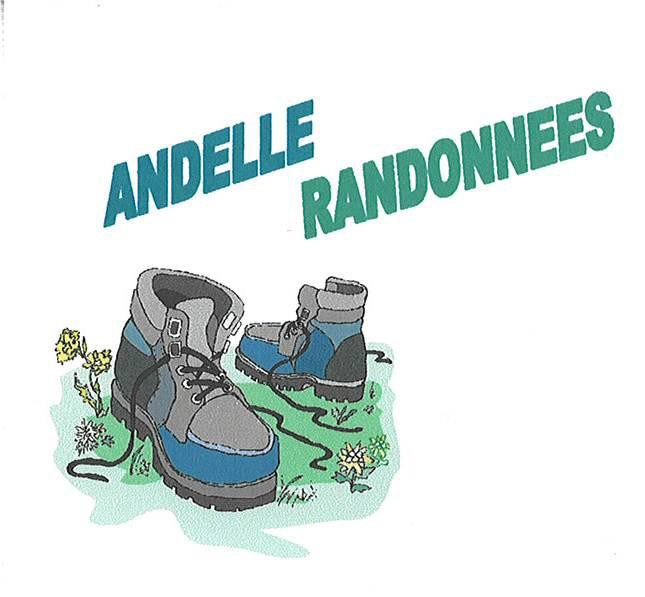 Tel : 06 42 91 03 24E-mail : philippe.martial.petit@gmail.com www.andellerandonnees.sportsregions.frAssociation bénéficiaire de l'Immatriculation Tourisme de la Fédération de la Randonnée Pédestre 64 rue du Dessous des Berges 75013 PARIS n° d'immatriculation : IM075100382Charleval, le 31 mars 2023REUNION PREMIER SEMESTRE 2023ORDRE DU JOUR DE LA REUNION DU 15 AVRIL 20231 BIS ROUTE DE PERRIERS (stade) Charleval à 17H30Randonnées de Septembre à Décembre 2023 + Date réunion de bureau le 14 octobre 2023Journée de la randonnée du CDRP 27 à LA CROIX ST LEUFFROY  le 25 Juin 2023Informations sur le week-end 2023  à CHEDIGNY-INDRE ET LOIREInformations sur le séjour 2023 à CHORGES -  HAUTES ALPESSortie en car à GUISE le 29 octobre 2023  (imprimé à remplir et à remettre en mairie 15 jours avant la date de sortie)Repas de fin d’année  le 17 Décembre -  où ?Week-end du 17 au 20 mai 2024 - gîte de Vandoeuvre – St-Léonard des Bois – ALPES MANCELLESProjet de séjour 2024 du 8 au 15 Juin 2024VVF de PIRIAC SUR MER – Cote GuérandaiseVillage vacances CAP FRANCE – la pierre bleue - 56730 Saint-Gildas-de-RhuysQuestions diversesN’hésitez pas à venir avec des circuits de randonnées Nous comptons sur votre présence.Le Bureau